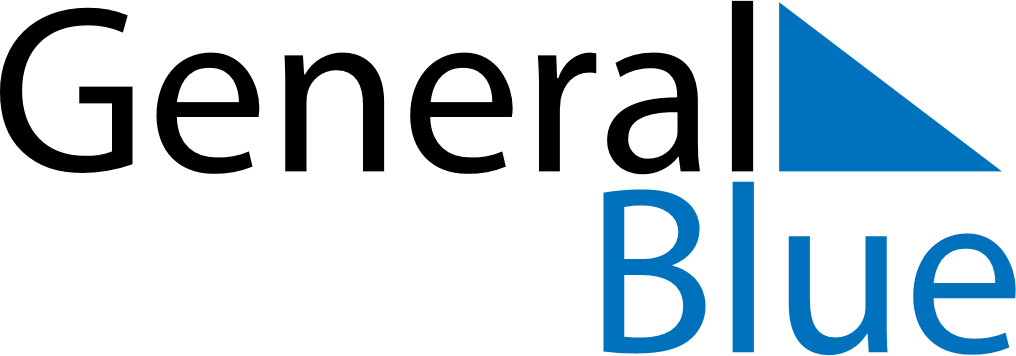 July 2024July 2024July 2024July 2024July 2024July 2024Ayer Hangat, Kedah, MalaysiaAyer Hangat, Kedah, MalaysiaAyer Hangat, Kedah, MalaysiaAyer Hangat, Kedah, MalaysiaAyer Hangat, Kedah, MalaysiaAyer Hangat, Kedah, MalaysiaSunday Monday Tuesday Wednesday Thursday Friday Saturday 1 2 3 4 5 6 Sunrise: 7:09 AM Sunset: 7:39 PM Daylight: 12 hours and 29 minutes. Sunrise: 7:10 AM Sunset: 7:39 PM Daylight: 12 hours and 29 minutes. Sunrise: 7:10 AM Sunset: 7:39 PM Daylight: 12 hours and 29 minutes. Sunrise: 7:10 AM Sunset: 7:39 PM Daylight: 12 hours and 29 minutes. Sunrise: 7:10 AM Sunset: 7:39 PM Daylight: 12 hours and 28 minutes. Sunrise: 7:11 AM Sunset: 7:39 PM Daylight: 12 hours and 28 minutes. 7 8 9 10 11 12 13 Sunrise: 7:11 AM Sunset: 7:40 PM Daylight: 12 hours and 28 minutes. Sunrise: 7:11 AM Sunset: 7:40 PM Daylight: 12 hours and 28 minutes. Sunrise: 7:11 AM Sunset: 7:40 PM Daylight: 12 hours and 28 minutes. Sunrise: 7:11 AM Sunset: 7:40 PM Daylight: 12 hours and 28 minutes. Sunrise: 7:12 AM Sunset: 7:40 PM Daylight: 12 hours and 28 minutes. Sunrise: 7:12 AM Sunset: 7:40 PM Daylight: 12 hours and 28 minutes. Sunrise: 7:12 AM Sunset: 7:40 PM Daylight: 12 hours and 27 minutes. 14 15 16 17 18 19 20 Sunrise: 7:12 AM Sunset: 7:40 PM Daylight: 12 hours and 27 minutes. Sunrise: 7:12 AM Sunset: 7:40 PM Daylight: 12 hours and 27 minutes. Sunrise: 7:13 AM Sunset: 7:40 PM Daylight: 12 hours and 27 minutes. Sunrise: 7:13 AM Sunset: 7:40 PM Daylight: 12 hours and 27 minutes. Sunrise: 7:13 AM Sunset: 7:40 PM Daylight: 12 hours and 26 minutes. Sunrise: 7:13 AM Sunset: 7:40 PM Daylight: 12 hours and 26 minutes. Sunrise: 7:13 AM Sunset: 7:40 PM Daylight: 12 hours and 26 minutes. 21 22 23 24 25 26 27 Sunrise: 7:13 AM Sunset: 7:40 PM Daylight: 12 hours and 26 minutes. Sunrise: 7:14 AM Sunset: 7:40 PM Daylight: 12 hours and 26 minutes. Sunrise: 7:14 AM Sunset: 7:40 PM Daylight: 12 hours and 25 minutes. Sunrise: 7:14 AM Sunset: 7:40 PM Daylight: 12 hours and 25 minutes. Sunrise: 7:14 AM Sunset: 7:40 PM Daylight: 12 hours and 25 minutes. Sunrise: 7:14 AM Sunset: 7:39 PM Daylight: 12 hours and 25 minutes. Sunrise: 7:14 AM Sunset: 7:39 PM Daylight: 12 hours and 25 minutes. 28 29 30 31 Sunrise: 7:14 AM Sunset: 7:39 PM Daylight: 12 hours and 24 minutes. Sunrise: 7:14 AM Sunset: 7:39 PM Daylight: 12 hours and 24 minutes. Sunrise: 7:15 AM Sunset: 7:39 PM Daylight: 12 hours and 24 minutes. Sunrise: 7:15 AM Sunset: 7:39 PM Daylight: 12 hours and 24 minutes. 